  113年度 紡拓會 時尚行銷與技術處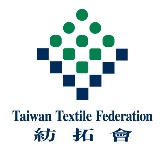 辦理國內外臺灣紡織品推廣活動表2024.01.02執行單位：紡拓會  時尚行銷與技術處   電話：(02)2341-7251                電傳：(02)2391-1648紡織推廣科：陳美貞科長，分機2531，e-mail : mei548@textiles.org.tw雷雅萍專員 	分機2573，e-mail : joannalei@textiles.org.tw蔡卓穎專員  分機2539，e-mail : sabrina_tsai@textiles.org.tw陳怡帆專員 	分機2534，e-mail : amychen@textiles.org.tw序序項　　目　　名　　稱日 期城  市活動方式承辦人產  品  範  圍一、機能性紡織品拓銷活動一、機能性紡織品拓銷活動一、機能性紡織品拓銷活動一、機能性紡織品拓銷活動一、機能性紡織品拓銷活動一、機能性紡織品拓銷活動一、機能性紡織品拓銷活動一、機能性紡織品拓銷活動1德國功能性紡織品展(春夏)Performance Dayswww.performancedays.com/德國功能性紡織品展(春夏)Performance Dayswww.performancedays.com/3/20-3/21慕尼黑聯合推廣蔡卓穎#2539運動機能紡織原料、成品布、副料及紡織配飾2法蘭克福國際產業用紡織品及非織造布展覽會 Techtextil Frankfurthttps://techtextil.messefrankfurt.com/frankfurt/en.html法蘭克福國際產業用紡織品及非織造布展覽會 Techtextil Frankfurthttps://techtextil.messefrankfurt.com/frankfurt/en.html4/23-4/26法蘭克福聯合推廣陳怡帆#253產業用紗線、布料、副料、成衣及服飾配件…3美國波特蘭材料展The NW Material Show https://americanevents.com/美國波特蘭材料展The NW Material Show https://americanevents.com/7月(暫)波特蘭聯合推廣陳怡帆#253運動機能紗線、布料、副料、成衣及服飾配件…4關東日本國際醫療展 Medical Japan Tokyo https://www.medical-jpn.jp/hub/zh-hk.html關東日本國際醫療展 Medical Japan Tokyo https://www.medical-jpn.jp/hub/zh-hk.html10/9-10/11東京聯合推廣陳怡帆#2534醫療機能布料、副料及服裝、護具、配飾或智慧型穿戴裝置5德國功能性紡織品展(秋冬)Performance Dayswww.performancedays.com/德國功能性紡織品展(秋冬)Performance Dayswww.performancedays.com/10/23-10/24慕尼黑聯合推廣蔡卓穎#2539運動機能紡織原料、成品布、副料及紡織配飾二、生活家居紡織品匯集推廣活動二、生活家居紡織品匯集推廣活動二、生活家居紡織品匯集推廣活動二、生活家居紡織品匯集推廣活動二、生活家居紡織品匯集推廣活動二、生活家居紡織品匯集推廣活動二、生活家居紡織品匯集推廣活動二、生活家居紡織品匯集推廣活動1東京國際時尚匯集展(春季) Fashion World Tokyowww.fashion-tokyo.jp/en/東京國際時尚匯集展(春季) Fashion World Tokyowww.fashion-tokyo.jp/en/4/17-4/19東京組團參展雷雅萍#2573時尚機能成品布、服裝、袋包鞋材、紡織配飾2台灣國際創意禮品文具展DG Taiwanwww.giftionery.net/zh-tw/index.html台灣國際創意禮品文具展DG Taiwanwww.giftionery.net/zh-tw/index.html4/18-4/21台北聯合推廣雷雅萍#2573生活家飾品、袋包、手套、鞋襪、運動休閒服飾用品3杜拜國際家具、家飾、燈飾及精品展INDEX DUBAIhttps://www.indexexhibition.com/杜拜國際家具、家飾、燈飾及精品展INDEX DUBAIhttps://www.indexexhibition.com/6/4-6/6杜拜聯合推廣蔡卓穎#2539家飾、寢具、窗簾、沙發…等居家紡織品4泰國國際紡織展GFT https://www.gftexpo.com/泰國國際紡織展GFT https://www.gftexpo.com/6/26-6/29曼谷聯合推廣雷雅萍#2573一般&機能性&環保紡織品、副料、時尚成衣、袋包、鞋、紡織機械設備…5東京國際時尚匯集展(秋季) Fashion World Tokyowww.fashion-tokyo.jp/en/東京國際時尚匯集展(秋季) Fashion World Tokyowww.fashion-tokyo.jp/en/10/15-10/17東京聯合推廣雷雅萍#2573時尚機能成品布、服裝、袋包鞋材、紡織配飾